Vårresan 25 Maj 2024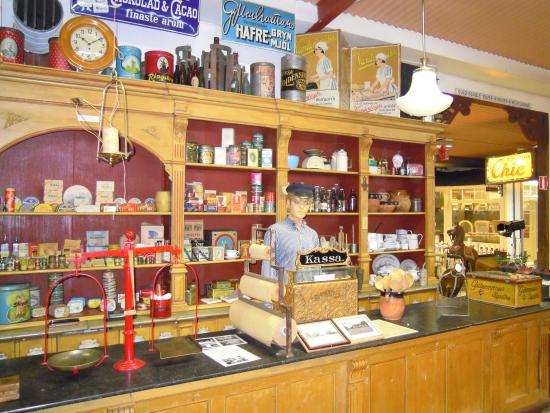 Bussen kör 08.15, Ormvråksgatan 38En liten tur på ÖsterlenFöst tar vi till Johanna museet för förmiddagsfika i Skurup och guidad visning.Vidare till Borstfabrik i Onslunda och Chokladfabriken i Skåne TranåsLunch på Hotell Svea, i Simrishamn, Paradrätten Spätta Gratäng.Meddela vid bokning om ni är vegetarian, vegan eller har allergi.Därefter kör vi till Kåseberga för att inhandla sill.Dagen avslutas på Hannas House för kaffe och desserterUnderhållning med musik och härliga jazziga visor på svenska med Anna-Mia. 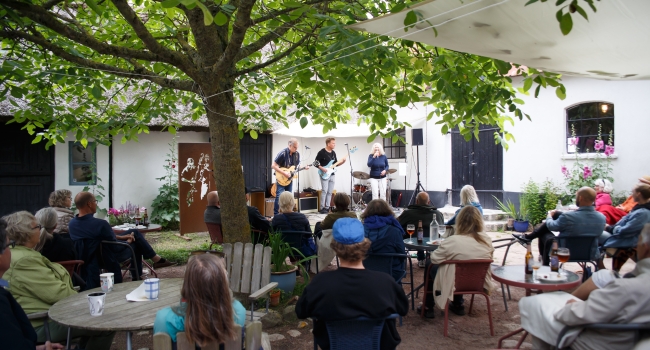 Kostnaden blir 300: - HagalundsboendeEj medlemmar 500: - Senast anmälning 15 Maj 2024 på vicevärd kontoret på exp.tid            Välkomna önskar Styrelsen